Brainstorming the course calendar: moving from "content" to "outcomes"Unit topic: _____________________________________________________(1) How many weeks do you anticipate it will take to cover this material? _____(2) What skills or processes do students need to practice or develop in this unit?________________________________________________________________________________________________________________________________________________________________________________________________(3) Translate these skills/processes into strong, student-accessible learning outcomes:________________________________________________________________________________________________________________________________________________________________________________________________(4) What major assignment(s) will help students meet these unit-level outcomes?  _____________________________________________________________________________(5) Articulate how this assignment achieves these unit-level outcomes as well as course-level outcomes.____________________________________________________________________________________________________________________________________________________________(6) What classroom activities might model or enable students to practice the skills/processes that are the focus of this unit?____________________________________________________________________________________________________________________________________________________________(7) What outside of class activities might model or enable students to practice the skills/processes that are the focus of this unit?____________________________________________________________________________________________________________________________________________________________Class session 1Sub-topic: ___________________________________________________________Process/skill to be developed (i.e., what learning outcome will you be working toward):_____________________________________________________________________What students will bring to class/have prepared from the night before (reading, lecture viewing/re-viewing, problem sets, discussion forum posting, etc.):_____________________________________________________________________What will students do in class to practice process/skill (peer instruction, workshop, discussion, etc):_____________________________________________________________________What will you do to model the skill or help students practice the process/skill:______________________________________________________________________How will students further develop those skills in preparation for the next class session?______________________________________________________________________Class session 2Sub-topic: ___________________________________________________________Process/skill to be developed (i.e., what learning outcome will you be working toward):_____________________________________________________________________What students will bring to class/have prepared from the night before (reading, lecture viewing/re-viewing, problem sets, discussion forum posting, etc.):_____________________________________________________________________What will students do in class to practice process/skill (peer instruction, workshop, discussion, etc):_____________________________________________________________________What will you do to model the skill or help students practice the process/skill:______________________________________________________________________How will students further develop those skills in preparation for the next class session?______________________________________________________________________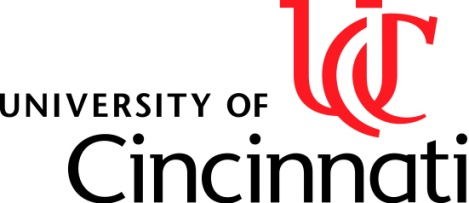 CET&LUniversity of CincinnatiCincinnati, OH 45221Langsam 4802911 Woodside Drive(513) 556-3053